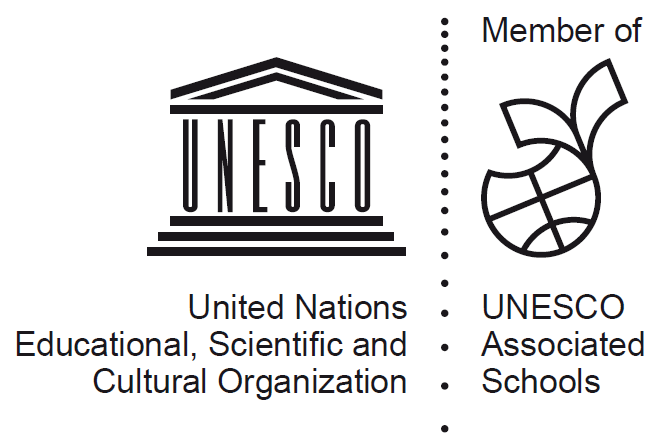 わーい　わいわい　よもぎまつり－ 学校と地域がつながった瞬間 －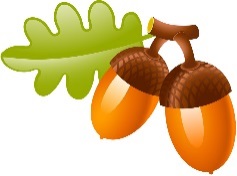 １１月１９日（土）、第３８回よもぎまつりが盛大に開催されました。　子どもたちは、今まで学習してきた成果をお客さんに発表しました。ＰＴＡの方は、屋台村で、あたたかいうどんをつくってくださいました。地域の方は、門松や押し花づくり、作品展のコーナーを設けてくださいました。「さあ、自分の出番だ！」と、お客さんに生き生きと発表する子どもたち。みんな輝いていました。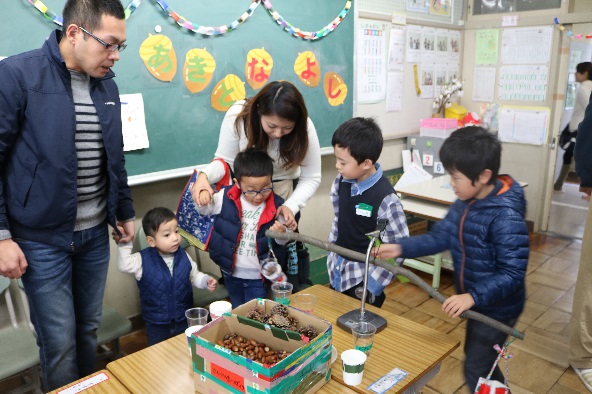 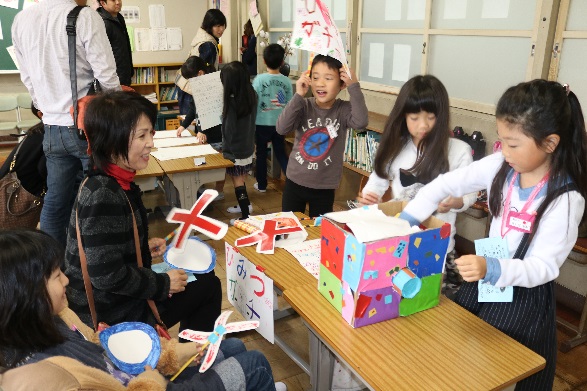 １年：あきとなかよし　　　　　　２年：見つけた つたえよう板山ランド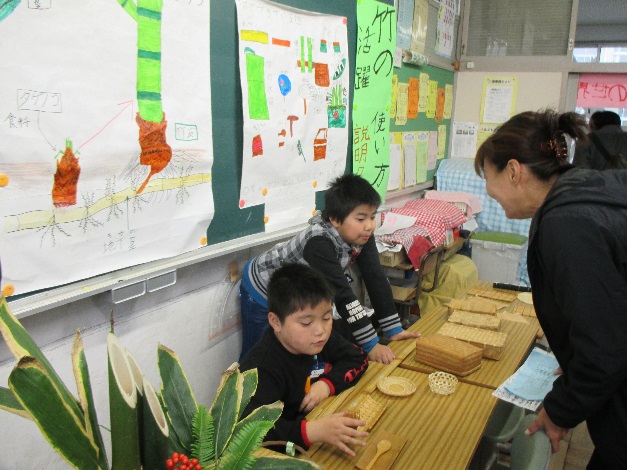 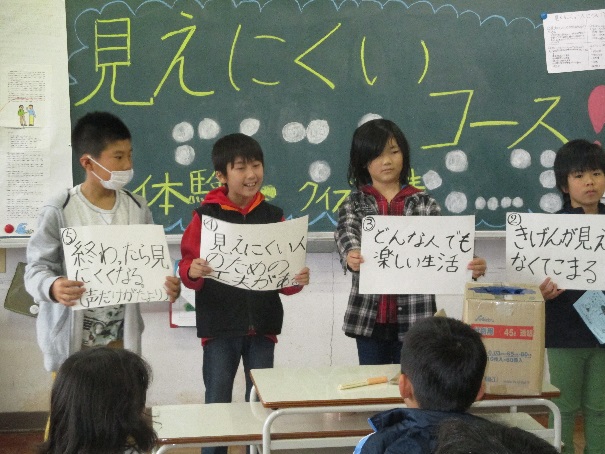 ３年：見つめよう ふれあおう　      ４年：発見、理解。そして　　　 板山だいすき                     「ともに生きる」を考える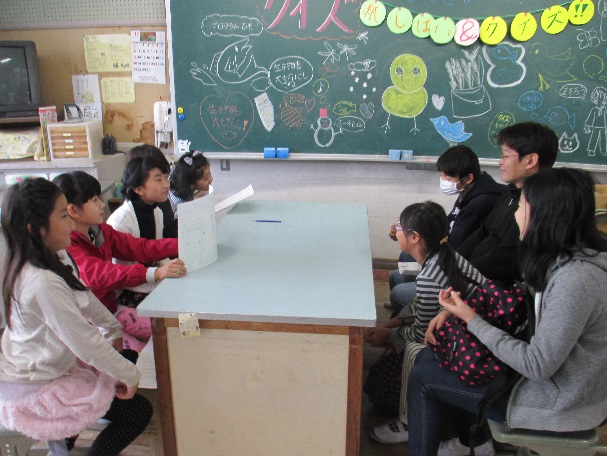 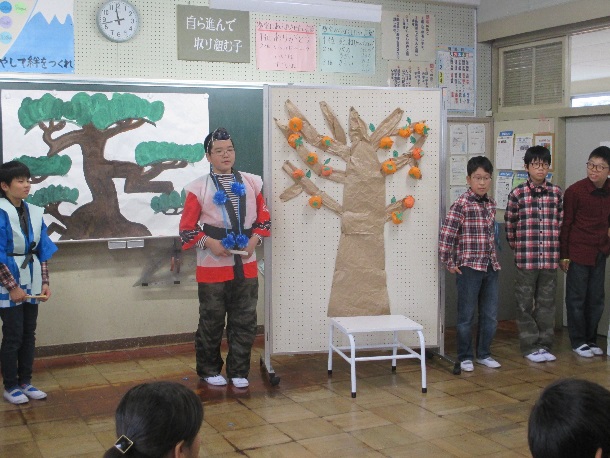 ５年：い～ね! 稲!!　　　　　    ６年：伝えよう! 感じよう!環境ワールド　　　　　　　Korean Culture/Japanese History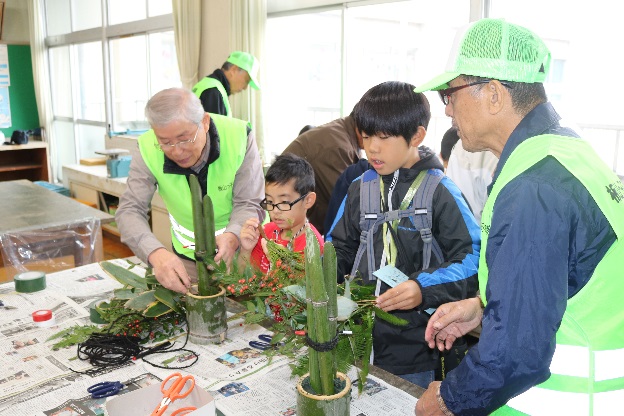 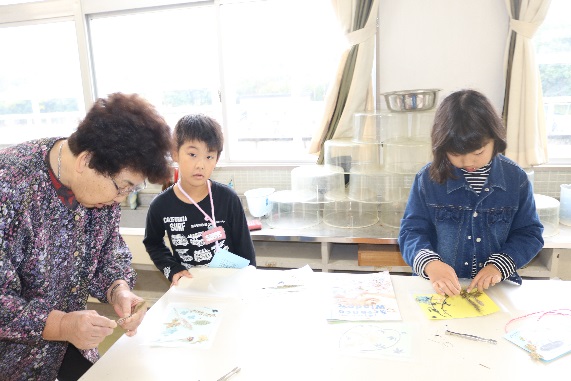 応援隊：門松づくり            　　応援隊：押し花づくり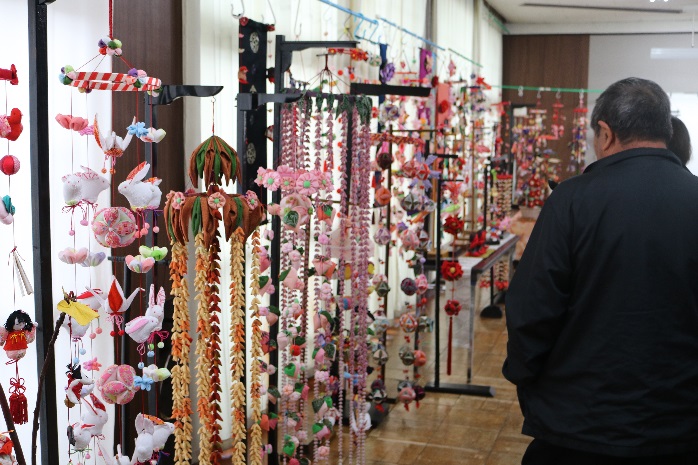 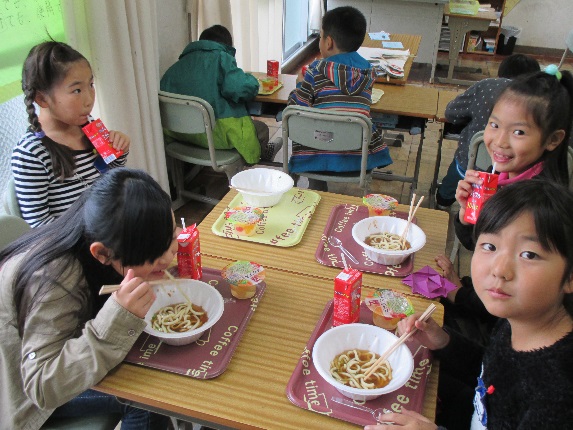 応援隊：作品展　　　　　　　　　　　PTA：屋台村うどん